6. VISSZATÜKRÖZNI JÉZUST: ISTEN SZAVA VILÁGOKAT TEREMT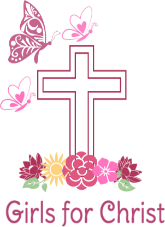 MIELŐTT ELKEZDITEK  Imádságos szívvel olvasd át az egész leckét, legalább kétszer!  Gyűjts össze minden anyagot, amire a foglalkozásokon minden szekcióban szükségetek lehet! Dolgozzatok össze a csoport egyik tagjával és tervezzétek meg, ki, melyik szekciót fogja vezetni!  SZEMÉLYES FELKÉSZÜLÉS A VEZETÉSRE:Gondolj egy olyan időszakra életedben, amikor hallgattál Isten hangjára és ez megváltoztatta az életedet! Mindenképpen oszd meg ezt a tapasztalatodat a csoporttal, ha a Szentlélek indíttatását érzed rá! Ha nem, akkor is használd fel hatását a mai összejövetel vezetéséhez! ÜDVÖZLÉS ÉS IMÁDSÁG Üdvözöld a csoportot!  Ellenőrizd, hogy mindenki magával hozta-e imanaplóját! Kérdezd meg, átnézte-e valaki az előző lecke igekutató feladatait. Találtak-e valami újat, amit megosztanának a többiekkel? Térjetek vissza az imanaplóba bejegyzett imakérésekre is, és foglaljátok bele az imádságba! Kiejtett szavainknak hatalma van. Építhetnek, de rombolhatnak is. Háborút indíthatnak el, vagy békefolyamatot. Házaspárrá tehetik a férjet és a feleséget, börtönbüntetésre ítélhetnek valakit, egy verseny megnyerésére ösztönözhetnek és vigaszt nyújthatnak szomorúságunkban. És ezek csak az emberi szavak. Képzeljük csak el, mennyivel többet tud tenni Isten szava! Ő szólt, és világosság lett, hegységek, egy világegyetem, élet… Jézus követőiként tudnunk kell, hogyan hallgassunk Isten szavára. Isten igéje megváltoztathatja és újjáteremtheti életünket! Izgalmas dolgok történnek, amikor Ő szól. BEVEZETŐ VIDEOKLIP A TANULMÁNYHOZ Szavak – Hawk Nelson on YouTubehttps://www.youtube.com/watch?v=anVweXDcxhAhttps://www.youtube.com/watch?v=58HjJORjOLQBEMELEGÍTÉS Osszuk a résztvevőket 5 fős csoportokra! Adjunk minden csoportnak kettőt az emberi körvonalakat ábrázoló rajzokból (lásd a diavetítésben!). Írjanak a lányok az egyik alakba építő, a másikba pedig romboló szavakat!   Dolgozzunk ismét közösen!  Kérdezzük meg, melyik volt könnyebb, megerősítő, vagy bántó szavakat gyűjteni?  Mondtak már olyasmit nektek, amivel mélyen megbántottak?  Könnyen tudtok másokat szavakkal támogatni?  IGEKUTATÁS Szükségünk lesz: résztvevőnként 1db feladatlapra (2 oldal) tollakraA4-es bőrszínű papírlapokranéhány ollóra a fül-formák kivágásához szövegkiemelő tollakraAlakítsanak a lányok maximum 6 fős csoportokat!  Nevezzünk ki minden kiscsoport élére egy vezetőt, aki a kérdések megválaszolásában vezeti majd a csoportot és leírja ötleteiket, válaszaikat. 15-20 percet adjunk erre a feladatra! Szólítsuk fel őket, hogy a fül alakú papírra írják ötleteiket arról, hogyan hallhatjuk meg Isten hangját!  Igekutatás – ismét közösen  Hívjuk össze újra a teljes csoportot! Kérjük meg az összes csoportot, hogy osszák meg a többiekkel a tanulmány során felmerült különleges meglátásaikat. Szólítsuk fel őket, hogy ragasszák a táblára, vagy a falra fül alakú papírlapjaikat, hogy mindenki láthassa és elolvashassa. KÜLÖNLEGES IMÁDSÁGA szavak hatalommal bírnak. Milyen szavakkal írnátok le Istent? Írjátok ezt a szót egy post-it-re és ragasszátok a „szavak” feliratú poszterre! Együtt imádkozzunk és a poszterre ragasztott szavak felhasználásával dicsőítsük Istent azért, hogy Ő az, Aki.  Mindig legyenek konkrét imakéréseink is, amiket az imanaplóba is be lehet vezetni. Minden összejövetelen vissza fogunk térni rájuk. Ez segít majd a lányoknak felismerni, hogy Isten megválaszolja az imákat és tudatosabban imádkozni olyasmikért, amiket túl gyakran természetesnek veszünk.